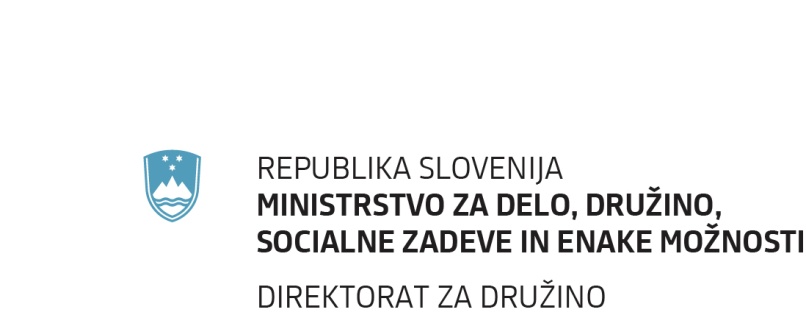 OPIS DELOVNIH IZKUŠENJ1. Potrdilo o delovnih izkušnjahče se je izvajalec po pridobljeni zahtevani izobrazbi vključil v zavarovanje po 1. 1. 2009 oziroma se je po 1. 1. 2009 ponovno zaposlil ali začel opravljati dejavnost, se namesto delovne knjižice obdobje zavarovanja dokazuje z izpiskom prijav  in odjav pokojninskega in invalidskega zavarovanja v matični evidenci zavarovancev Zavoda za  pokojninsko in invalidsko zavarovanje Slovenije,če je izvajalec po pridobljeni zahtevani izobrazbi opravljal dela z otroki, mladimi ali družinami na podlagi pogodbe (avtorske/podjemne) oziroma študentskega dela, priloži dokazilo o delovnih izkušnjah s strani delodajalca, iz katerega so razvidne delovne naloge ter obseg opravljenih ur.2. Ime in priimek izvajalca/ke___________________________________________________________.*ustrezno obkrožite:koordinacijski vodja vsebinizvajalec Vsebine 1izvajalec Vsebine 2izvajalec Vsebine 3*po potrebi dodajte vrsticeKraj in datum:								________________________Podpis izvajalca/ke:										       Podpis odgovorne osebe prijavitelja:_________________________									       ________________________________ŽIGDELOVNO MESTOprepis iz uradne evidence/pogodbe/potrdila delodajalcaOBDOBJE ZAPOSLITVEOBDOBJE ZAPOSLITVENAČIN ZAPOSLITVEredno delovno razmerjepodjemna/avtorska pogodba/študentsko deloMESEČNO ŠT. OPRAVLJENIH URLETNO ŠT. OPRAVLJENIH URDELOVNO MESTOprepis iz uradne evidence/pogodbe/potrdila delodajalcaOD(leto, mesec)DO(leto, mesec)NAČIN ZAPOSLITVEredno delovno razmerjepodjemna/avtorska pogodba/študentsko deloMESEČNO ŠT. OPRAVLJENIH URLETNO ŠT. OPRAVLJENIH URSkupno število let in mesecev delovnih izkušenj:Skupno število let in mesecev delovnih izkušenj:Skupno število let in mesecev delovnih izkušenj:leta…………………….        meseci………………….leta…………………….        meseci………………….leta…………………….        meseci………………….